Publicado en Barcelona el 18/04/2018 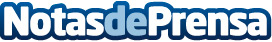 Napoleón Armengol SL renueva su compromiso con la calidadNapoleón Armengol S.L. ha renovado sus certificados de Gestión de calidad en la Fabricación y comercialización de sistemas de canalizaciones y accesorios para instalaciones eléctricas y de telecomunicacionesDatos de contacto:Carlos FernándezNota de prensa publicada en: https://www.notasdeprensa.es/napoleon-armengol-sl-renueva-su-compromiso-con Categorias: Nacional Telecomunicaciones Cataluña Logística Recursos humanos Innovación Tecnológica Construcción y Materiales http://www.notasdeprensa.es